Le visage de l’orfèvreDate:Sabbat 23 juillet 2022 But: Montrer que la croissance spirituelle poursuit un idéal et celui-ci est l’image de Dieu en nous et l’image de Jésus-Christ, qui est le reflet parfait de l’image de DieuSavoir: La croissance spirituelle se réalise dans la douleurSentir: La douloureuse épreuve se vit dans la douce présence de Jésus.Application: Faire l’expérience de contempler continuellement l’image de Christ dans votre vie afin d’être transformé en retour.Introduction?(Guide d’étude de la Bible, version pour Adulte, p.37). Déclaration 1: La souffrance joue un rôle particulier dans la formation et la purification du caractère. (La déclaration en rouge ne concerne que les moniteurs et non les élèves)Lecture biblique: Hébreux 12 :5 à 11Méditation : Réflexion personnelle sur ces versetsQuestion: Qu’est-ce qui nous permet d’affirmer que la souffrance joue un rôle dans le processus de la formation et de la purification de notre caractère ? Comment Dieu nous considère-t-il et quel est son objectif pour nous à travers les épreuves que nous devons endurer ?Échange sur la question : Entre membres de la classe ou entre celui qui conduit la classe unique et les étudiants (veiller à ce que les réponses viennent du texte proposé ou d’un texte biblique semblable)Application : A quoi sert le sacrifice du Christ si notre caractère est purifié par le processus de la souffrance?Déclaration 2: La formation du caractère est la restauration de l’image de Dieu chez l’être humain. (La déclaration en rouge ne concerne que les moniteurs et non les élèves)Lecture biblique: Romains 8 :29 ; 2Pierre 1 :1 à 11 ; 2Corinthiens 3 : 18Méditation : Réflexion personnelle sur ces versetsQuestion : Selon Paul, quel a toujours été le projet de Dieu pour nous ? En quel terme Pierre parle-t-il de ce même projet ? Qui a pour mission de restaurer cette image en nous pour que Jésus se voit en nous ?Échange sur la question : 	Entre membres de la classe ou entre celui qui conduit la classe unique et les étudiants (veiller à ce que les réponses viennent du texte proposé ou d’un texte biblique semblable)Application: Comment faites-vous l’expérience de contempler continuellement l’image de Christ dans votre vie ? Est-ce Jésus est en mesure de voir son image en moi ?Déclaration 3: La formation du caractère fait écho au grand conflit entre le bien et le mal et elle est, un tant soit peu, ce conflit en miniature. (La déclaration en rouge ne concerne que les moniteurs et non les élèves)Lecture biblique: Job 23 :1 à 10 ; Daniel 12 :1 à 10Méditation : Réflexion personnelle sur ces versetsQuestion: Comment comprendre la formation de notre caractère dans le contexte du grand conflit? Que pouvons-nous dire, à partir de ces versets, sur le caractère du peuple de Dieu en ces temps de la fin ?Échange sur la question : Entre membres de la classe ou entre celui qui conduit la classe unique et les étudiants (veiller à ce que les réponses viennent du texte proposé ou d’un texte biblique semblable)Application : De même que les anges de Dieu s’intéressent au plan du salut, avez-vous conscience qu’ils sont témoins de nos victoires et de nos échecs et qu’ils exercent aussi un ministère en rapport avec notre salut.Déclaration 4 : La purification et la maturité sont atteintes par des individus solidaires (être en église) et non par des individus solitaires. (La déclaration en rouge ne concerne que les moniteurs et non les élèves)Lecture biblique: Ephésiens 4 :11 à 16 ; Hébreux 10 : 22 à 25 ; Actes 12 : 5 à 17Méditation : Réflexion personnelle sur ces versetsQuestion : Comment votre communauté de foi (votre section locale) peut-elle vous aider dans votre croissance spirituelle ? Comment à votre tour pouvez-vous aider votre communauté de foi à murir spirituellement ?Échange sur la question : 	Entre membres de la classe ou entre celui qui conduit la classe unique et les étudiants (veiller à ce que les réponses viennent du texte proposé ou d’un texte biblique semblable)Application: Est-ce que les membres de ma communauté de foi et mon entourage voient l’image de Jésus en moi ? Est-ce que je vois l’image de Jésus en eux ?Prière : Seigneur, aide-nous, en tant que membres de l’Eglise, à Te ressembler de plus en plus, en particulier dans la manière dont nous traitons les autres et dans l’amour avec lequel nous traitons les gens en dehors de notre Eglise. Que l’exemple que Tu as donné, Seigneur Jésus, puisse nous inspirer des paroles et des actes d’amour envers l’humanité, à Ta gloire. Amen.Conseils pratiques : Ce document contient des informations qui vous permettront de préparer au mieux l’étude de la semaine. Souvenez-vous que le moniteur de l’Ecole Du Sabbat doit aider l’étudiant : -à connaître qui est Dieu et ce qu’il a fait-à être comme Dieu en imitant son caractère, sa sainteté, son amour…-à œuvrer pour DieuVous êtes invités à animer la leçon à partir des trois étapes suivantes :Le texte biblique : Il doit pousser à la réflexion et à découvrir les principes et les valeurs contenus dans le ou les textesLa question :Celle posée par le moniteur aide l’étudiant à exprimer les principes et les valeurs qu’il a découvertsLa synthèse ou l’application : Elle aide l’étudiant à mettre en œuvre les principes et les valeurs découverts. Département de l’Ecole Du Sabbat 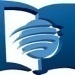 Eglise Adventiste de la GuadeloupeMail : adventistegpe.mperso@wanadoo.fr